Les plný hub9.-13.11. 2020								Bc. Petra Moravcová 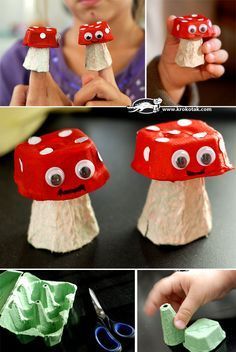 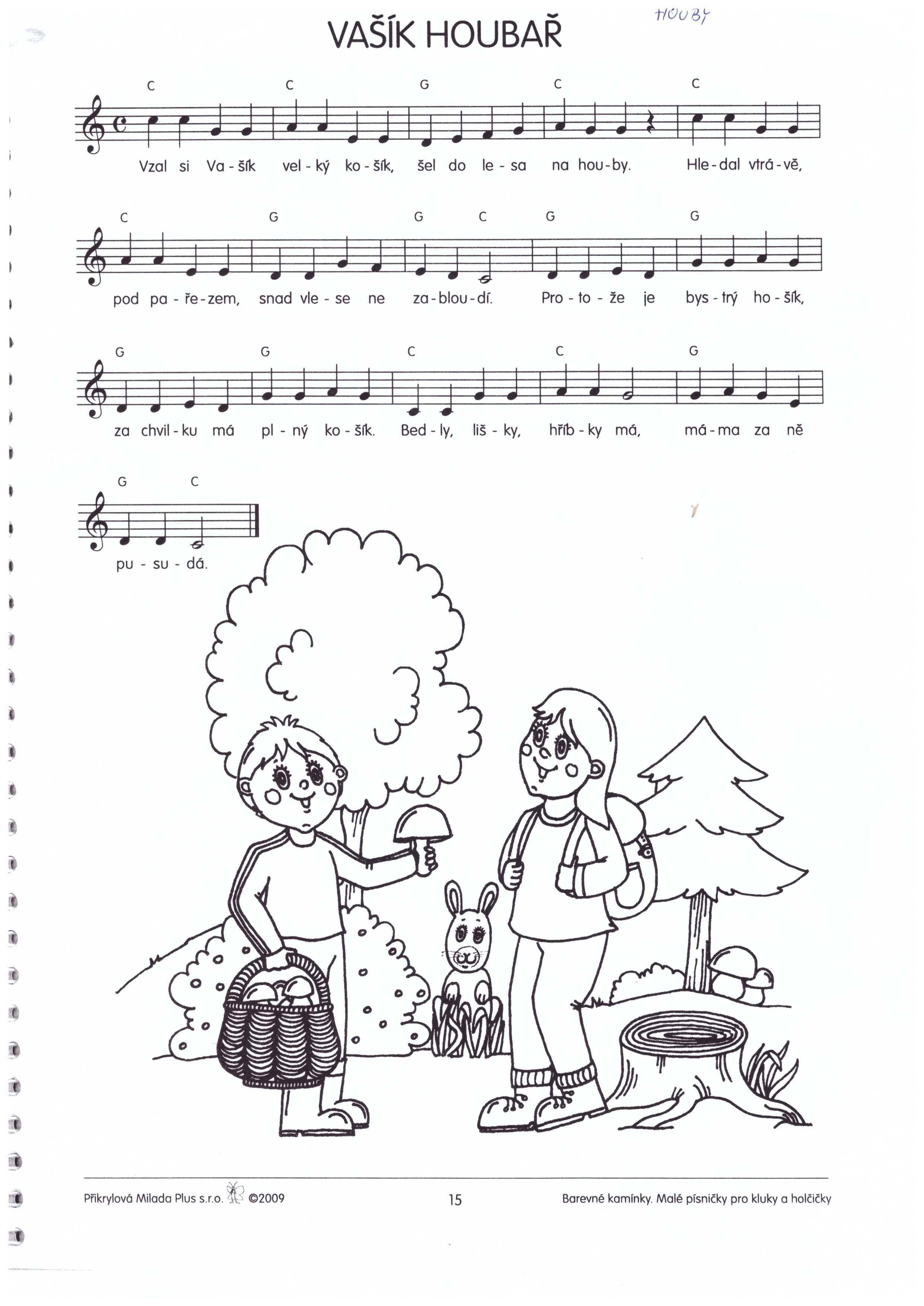 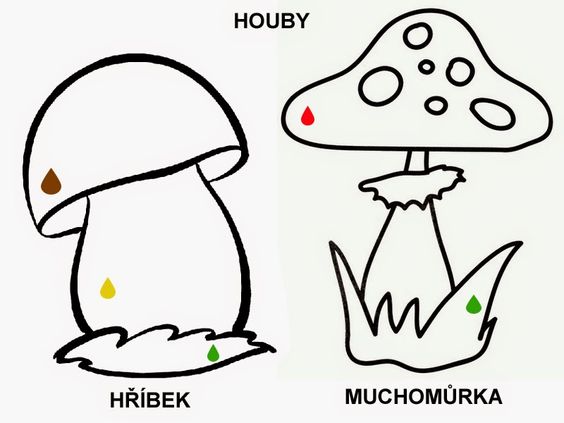 PONDĚLÍ9.11RH-Hra dětí v herně i u stolečků, rozvoj logického myšlení – stavebnice, přiřazování barev k sobě, prohlížení knih a obrázků na týdenní téma.KK-Povídání o víkendu, vyplnění přírodního kalendáře, seznámení s tématem týdne.PH-„Houbičky, houbičky“ – modifikace hry Škatulata batulata. HČ-„Malování hub“ – rozvoj fantazie, práce s barvou a štětcem, správný úchop, rozvoj jemné motoriky. ÚTERÝ10.11RH-U stolečků – modelína, kinetický písek, kreslení voskovkami, v herně – centra aktivit + dřevěná a magnetická stavebnice.KK-Vytleskávání jmen, určování začátečních písmen u věcí kolem nás, prohlížení obrázků hub, které rostou u nás, nacházení rozdílů mezi nimi. PH-„Lidské tělo“ – procvičování částí lidského těla.HČ-„Frotáž - houby“ + dokreslení lesa a zvířátek (pastelkami). Opakování písní s klavírem – Lečo, Pusinka pro maminku, Barevný podzim, Skákal pes, Pec nám spadla, Prší, prší a podobně. STŘEDA11.11RH-Využití center aktivit – hra na obchod, na rodinu, na doktora. Převlékaní se do kostýmů (policista sestřička, doktor, ...) Volná kresba u stolečků, stolní dětské hry – Dobble a podobně. KK-Přivítání se básní „Dobré ráno“ , opakování ročního období, určení měsíce, který nyní máme, poznávání hub na obrázcích. Seznámení s programem dne. PH-„Hrací kostka“ – plnění úkolůHČ-„Výroba houby“ – z plata od vajec (střihání, natření, lepení) – postup v přílohách.ČTVRTEK12.11RH-Hra v herně i u stolečků, rozvoj spolupráce a koordinace ruky a oka – navlékání korálků ve dvojici, stavba komínu z kostek, hra s kočárky, … KK-Opakování básniček – Podzim, Do lesa, určování znaků podzimu, přiřazení barev k podzimu.  PCH-„Židličkovaná“HČ-„Hry s padákem“ – s míčkem i bez, protažení, relaxace. Volná hra dětí v herně Grafomotorické cvičení na velký formát (čáry, kroužky, vlnky, … - uvolnění zápěstí)PÁTEK13.11RH-Volná hra dětí v herně i u stolečků (modelína, kinetický písek, lepivé kuličky, stavebnice, kadeřnictví)KK-Shrnutí celého týdne – co jsme vytvořili, co se naučili, o čem jsme si povídali, opakování hub s pomocí obrázků.PH-Na přání dětí HČ-„Nácvik písně“ – Vašík houbař. Nejdříve rozezpívání, dechová cvičení, rozmluvení – správná výslovnost – procvičení obličejové gymnastiky. Ke zpěvu přidání orffových nástrojů – dřívka, … Pracovní list (pro všechny) – vybarvení hub dle zadání 